Verejná súťažNADLIMITNÁ ZÁKAZKASÚŤAŽNÉ	PODKLADYna predmet zákazkyChemikálie pre biologický, chemickýa molekulovo- biochemický výskum(TOVARY)Príloha č. 4NÁVRH OBCHODNÝCH PODMIENOKKošice, august 2020OBCHODNÉ PODMIENKY DODANIA PREDMETU ZÁKAZKYUzavretie zmluvy – Rámcovej dohody sa uskutoční postupom a spôsobom, uvedeným v bode 35 časti Pokyny pre uchádzačov týchto súťažných podkladov. 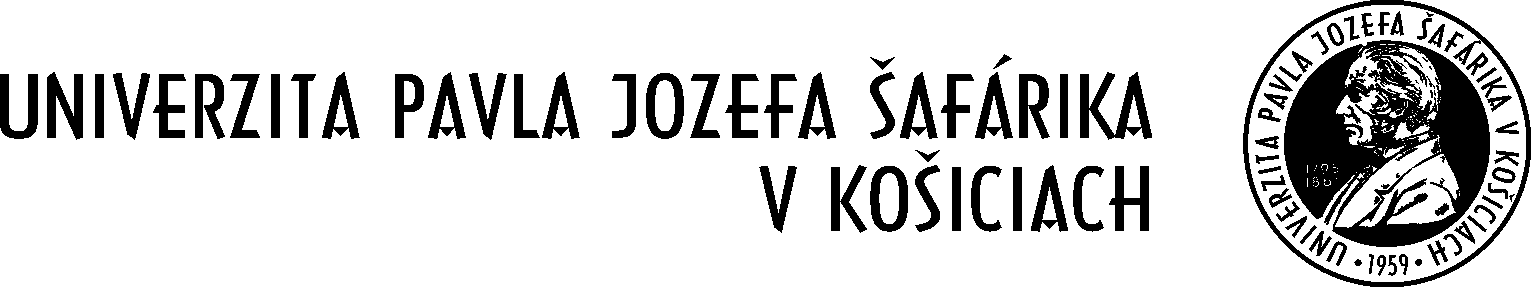                                                                    . NÁVRH OBCHODNÝCH PODMIENOKRámcová dohoda sa uzatvára pre každú časť predmetu zákazky samostatneuchádzač predkladá pre každú časť predmetu zákazky samostatneRámcová dohoda č. ....................uzavretá s viacerými účastníkmi v súlade s ustanovením  § 83 zákona č. 343/2015 Z. z. o verejnom obstarávaní a o zmene a doplnení niektorých zákonov  v znení neskorších predpisov a podľa ust. § 269 ods. 2 zákona č. 513/1991 Zb. – Obchodný zákonník v znení neskorších predpisovČlánok IStrany dohodyPredávajúci  IObchodné meno:	................................................. (doplní uchádzač)	Sídlo:	.................................................Štatutárny orgán:  	.................................................IČO:	................................................ IČ DPH: 	.................................................Bankové spojenie: 	.................................................	Číslo účtu -  IBAN: 	.................................................SWIFT:	.................................................Kontakt e-mail:	.................................................Tel./fax:	.................................................Zápis v obch. registri:	.................................................    (ďalej len „predávajúci“) Predávajúci  IIObchodné meno:	................................................. (doplní uchádzač)	Sídlo:	.................................................Štatutárny orgán:  	.................................................IČO: 	.................................................IČ DPH: 	.................................................Bankové spojenie: 	.................................................Číslo účtu -  IBAN: 	.................................................SWIFT: 	.................................................Kontakt e-mail:	.................................................Tel./fax:	.................................................Zápis v obch. registri:	.................................................    (ďalej len „predávajúci“) Predávajúci  IIIObchodné meno:	................................................. (doplní uchádzač)	Sídlo:	.................................................Štatutárny orgán:  	.................................................IČO: 	.................................................IČ DPH: 	.................................................Bankové spojenie: 	.................................................Číslo účtu -  IBAN: 	.................................................SWIFT:	.................................................Kontakt e-mail:	.................................................Tel./fax:	.................................................Zápis v obch. registri:	.................................................    (ďalej len „predávajúci“) Kupujúci Názov: 	Univerzita Pavla Jozefa Šafárika v Košiciach Sídlo: 	Šrobárova 2, 041 80 Košice Štatutárny orgán: 	prof. RNDr. Pavol Sovák, CSc., rektor IČO: 	00397768 IČ DPH SK:	2021157050Zástupca na jednanie vo veciach zmluvných: 	JUDr. Zuzana GažováZástupca na jednanie vo veciach technických: 	RNDr. Timea Špaková, PhD.Bankové spojenie: 	Štátna pokladnicaČíslo účtu -  IBAN:	SK4884 8000 0000 7000 241770 - R	SK7481 8000 0000 7000 241690 - PF	SK6581 8000 0000 7000 241949 - LF	SWIFT:	SPRSRSKBATelefónne číslo:	+421 55 234 (ďalej len „kupujúci“) (spoločne aj „účastníci dohody“ alebo „strany dohody“)Článok IIPodklady pre uzatvorenie rámcovej dohodyTáto Rámcová dohoda s viacerými účastníkmi sa uzatvára v zmysle ust. § 83 zákona č. 343/2015 Z. z. o verejnom obstarávaní a o zmene a doplnení niektorých zákonov v znení neskorších predpisov ako výsledok zadávania nadlimitnej zákazky s názvom predmetu: „Chemikálie pre biologický, chemický a molekulovo-biochemický výskum“, časť: ............  (ďalej len „rámcová dohoda“, alebo „dohoda“).Článok IIIPrávne predpisyVzájomné vzťahy strán tejto rámcovej dohody sa riadia ust. zákona č. 513/1991 Zb. - Obchodný zákonník v znení neskorších predpisov (ďalej len „Obchodný zákonník“), ust. zákona č. 18/1996 Z. z. o cenách v znení neskorších predpisov (ďalej len „zák. č. 18/1996 Z. z.“) a Vyhláškou Ministerstva financií SR  č. 87/1996 Z. z., ktorou sa vykonáva zákon Národnej rady Slovenskej republiky č. 18/1996 Z. z. o cenách v znení neskorších predpisov (ďalej len „vyhl. č. 87/1996 Z. z.“),  ust. zákona č. 343/2015 Z. z. o verejnom obstarávaní a o zmene a doplnení niektorých zákonov v znení neskorších predpisov (ďalej len „zákon o verejnom obstarávaní“) a ďalšími zákonmi SR, ktoré upravujú oblasť predmetu tejto rámcovej dohody.Článok IVPredmet a účel rámcovej dohodyPredmetom tejto rámcovej dohody je stanovenie podmienok pre predávajúceho a kupujúceho pri zabezpečení dodávok tovaru, a to podľa druhov tovaru uvedených v Prílohe č. 1 (t. j. jednotlivých prílohách 1A...D/I, č.1A...D/II a  č. 1A...D/III) k tejto rámcovej dohode (ďalej len „tovar“ alebo „položky prílohy“), na základe samostatne priebežne vystavených objednávok zo strany kupujúceho, podľa druhov tovaru  uvedených v Prílohe č. 1 k tejto rámcovej dohode  a v množstvách podľa potreby kupujúceho a bližšie určených v samostatných objednávkach, počas celého trvania tejto dohody. Prílohy 1A...D/I,  č.1A...D/II a  č. 1A...D/III tvoria nedeliteľnú súčasť tejto rámcovej dohody.Účelom tejto dohody je stanovenie práv a povinností predávajúceho a kupujúceho pri zabezpečovaní dodávok tovarov uvedených v ods. 1 tohto článku dohody, na základe samostatných priebežných objednávok.  Účastníci tejto dohody sa dohodli, že rozsah a množstvo tovaru uvedené v  Prílohe č. 1 je len orientačné a skutočne odobrané množstvo sa bude odvíjať od aktuálnych potrieb kupujúceho po dobu trvania tejto rámcovej dohody. Predávajúci, ktorému bola zaslaná objednávka na dodávku tovaru v súlade Prílohou č. 1 k tejto rámcovej dohode  je povinný dodať tovar, resp. jeho časť riadne a včas a kupujúci je povinný  predávajúcemu zaplatiť za riadne dodaný tovar  dohodnutú kúpnu cenu podľa tejto rámcovej dohody.Predávajúci je povinný v zmysle tejto rámcovej dohody dodávať tovar uvedený v Prílohe č. 1,  ktorý zodpovedá Slovenským technickým normám alebo normám EÚ a je výlučne v 1. akostnej triede. Špecifikácia jednotlivých položiek, uvedená v Prílohe č. 1 dohody, predstavuje minimálne požiadavky, ktoré je predávajúci povinný pri danom tovare dodržať.Predávajúci je povinný dodržiavať ustanovenia  tejto rámcovej dohody a vykonávať ich v súlade s príslušnými všeobecne záväznými  právnymi predpismi a štandardmi kvality uplatňujúcimi sa v danej oblasti. Článok VPostup predávajúceho a kupujúceho pri plnení rámcovej dohodyPredávajúci je povinný  kupujúcemu dodávať tovar v súlade s Prílohou č. 1  k tejto dohode, na základe samostatných priebežných objednávok kupujúceho, podľa jeho potrieb a za podmienok stanovených touto rámcovou dohodou. Predávajúci je povinný v zmysle tejto rámcovej dohody dodržiavať postup podľa ods. 4 tohto článku. Pri zadávaní konkrétnej objednávky je kupujúci povinný zohľadňovať potreby zabezpečenia  tovaru a v súlade s týmto hľadiskom postupovať v súlade s ods. 6 tohto článku rámcovej dohody.Komunikácia medzi predávajúcim a kupujúcim bude prebiehať výlučne v slovenskom jazyku a prostredníctvom na to určených  e-mailových adries a telefonických kontaktov, uvedených v ods. 10 tohto článku, pri samotných dodávkach tovaru aj prostredníctvom na to určených osobitných kontaktov, špecifikovaných v priebežných objednávkach. Predávajúci je povinný určiť e-mailovú adresu pre účely prijímania objednávok zo strany kupujúceho a komunikácie vo veci zabezpečenia tovaru.  Postup pri vystavovaní objednávok podľa tejto rámcovej dohody je nasledovný:4.1	Pri vystavení objednávky kupujúci zadáva tovar na základe Prílohy č. 1 podľa potreby. Ak predávajúci ponúkajú rovnaký tovar od rovnakého výrobcu, kupujúci vyberie predávajúceho s ponúkanou nižšou cenou za tovar.  Pre  zabezpečenie  kvality  môže  kupujúci  objednať  tovar  od ktoréhokoľvek predávajúceho tejto rámcovej dohody. Nie je vylúčené predbežné upresnenie požadovaného druhu tovarov telefonickým preverením jeho stavu zo strany kupujúceho na sklade predávajúceho.4.2	Kupujúci  je povinný riadne vystavenú objednávku zaslať  predávajúcemu elektronickou komunikáciou na e-mailovú adresu, určenú na tento účel. 4.3	Predávajúci  je  povinný  potvrdiť  príjem  objednávky kupujúceho obratom, najneskôr však do 12 hodín, na e-mailovú adresu kupujúceho, z ktorej bola objednávka odoslaná a postúpiť ju k vybaveniu.4.4	Potvrdením prijatia objednávky sa táto stáva pre predávajúceho záväzná.V prípade, že predávajúci nebude opakovane dodržiavať postup uvedený v bode 4.3 a 4.4 tohto článku tejto dohody, takéto konanie predávajúceho bude považované za neplnenie si povinností vyplývajúcich z tejto rámcovej dohody s následným právom kupujúceho odstúpiť od tejto rámcovej dohody.Po elektronickom potvrdení prijatia objednávky kupujúci môže vystaviť a odoslať písomnú objednávku, podpísanú oprávnenou osobou kupujúceho, prostredníctvom pošty na adresu sídla predávajúceho uvedenú v čl. I. tejto rámcovej dohody.Každá objednávka musí obsahovať minimálne nasledovné náležitosti:názov, sídlo kupujúceho a predávajúceho, IBAN, bankové spojenie kupujúceho, IČO, DIČ, kontaktné údaje osoby poverenej na vystavenie objednávky na strane kupujúceho (meno, telefón,  e-mail),číslo objednávky,druh a požadované množstvo tovaru v súlade s Prílohou č. 1 k tejto rámcovej dohode, jednotková cena bez DPH v súlade s Prílohou č. 1 tejto rámcovej dohode,celková cena za dodávku tovaru s DPH v súlade s Prílohou č. 1 k tejto rámcovej dohode ,dátum a miesto dodania tovaru,kontaktné údaje osoby kupujúceho, poverenej na prevzatie konkrétnej dodávky (meno, telefón, e-mail), iné, v rozsahu predmetu plnenia tejto rámcovej dohody (napr. identifikáciu a potrebné údaje v prípade financovania z projektov; a iné)Dodávka tovaru je realizovaná dopravou na náklady predávajúceho, s vyložením všetkého požadovaného tovaru na mieste určenom kupujúcim, vrátane uloženia tovaru do priestorov kupujúceho, ktoré určí kupujúci a prevzatím tovaru osobami kupujúceho, určenými na prevzatie konkrétnej dodávky. Nie je vylúčené predbežné upresnenie požadovaného druhu tovarov telefonickým preverením jeho stavu zo strany kupujúceho na sklade predávajúceho. Kupujúci prevezme tovar tak, že potvrdí jeho prevzatie podpisom osoby kupujúceho, určenej na prevzatie konkrétnej dodávky a odtlačkom pečiatky na dodacom liste. Dodací list je nedeliteľnou súčasťou každej faktúry.Kupujúci požaduje, aby predávajúci dodával tovar s garanciou minimálne 80% zálohou expiračnej lehoty odo dňa dodania tovaru kupujúcemu.Kontaktné údaje osôb predávajúceho, poverených kontaktom s kupujúcim vo veciach realizácie dohody (prijímanie a potvrdenie objednávok, zaslanie informácií o plánovanej dodávke tovaru, vystavovanie a zasielanie faktúr, iné) sú uvedené v Prílohe č. 2 tejto dohody. V prípade, že počas trvania zmluvného vzťahu bude ukončená výroba niektorého tovaru, ktorý tvorí predmet tejto dohody, predávajúci je povinný:túto skutočnosť písomne oznámiť kupujúcemu a preukázať oficiálnym písomným vyhlásením výrobcu,písomne ponúknuť kupujúcemu iný - plne funkčný náhradný tovar, spĺňajúci všetky minimálne požiadavky v špecifikáciách, uvedených v Prílohe č. 1 dohody. V prípade súhlasu kupujúceho s písomnou ponukou náhradného tovaru podľa ods. 12 tohto článku strany dohody uzavrú písomný dodatok tejto dohode, ktorým zahrnú náhradný tovar do predmetu dohody.Cena náhradného tovaru nesmie byť vyššia ako cena pôvodného tovaru podľa predmetu dohody. Ak trhová cena ponúknutého náhradného tovaru bude v čase dodania na trhu nižšia ako cena pôvodného druhu tovaru, predávajúci je oprávnený fakturovať dodávku náhradného tovaru len vo výške jeho trhovej ceny.Článok VICena a platobné podmienkyKúpna cena tovaru je stanovená dohodou účastníkov tejto rámcovej dohody a to v súlade so zák. č. 18/1996 Z. z.  a vyhl. č. 87/1996 Z. z.  Kúpna cena tovaru predstavuje maximálnu sumu ........................ Eur bez DPH (slovom .............eur), ............................Eur s DPH (slovom: ...........................) (doplní uchádzač)  je po dobu trvania tejto rámcovej dohody. Podrobná špecifikácia vybraných druhov tovaru a jednotkové ceny tovaru, ktoré sú záväzné počas platnosti a účinnosti tejto rámcovej dohody, sú uvedené  v Prílohe č. 1 tejto dohody, ktoré sú nedeliteľnou súčasťou tejto rámcovej  dohody.  Poznámka:  (v prípade, ak úspešným uchádzačom sa stane uchádzač so sídlom mimo územia Slovenskej republiky, uvedie nasledovný text: „Predávajúci bude kupujúcemu fakturovať za predmet rámcovej dohody cenu bez DPH a v súlade so zákonom č. 222/2004 Z. z. o dani z pridanej hodnoty, DPH v uvedenej výške uhradí kupujúci“). Kúpna cena uvedená v  Prílohe č. 1 je cena určená vrátane balného, dopravných nákladov, vykládky a všetkých nákladov súvisiacich s dodaním tovaru alebo jeho časti na miesto plnenia uvedené v ods. 1 čl. VII tejto rámcovej dohody. Predávajúci je povinný pri výpočte kúpnej ceny za tovar podľa tejto dohody pripočítať DPH podľa aktuálnych všeobecne záväzných právnych predpisov SR, platných v čase vykonania fakturácie za dodaný tovar.Ak bude v čase dodania cena tovaru na trhu nižšia ako dohodnutá cena podľa tejto rámcovej dohody, predávajúci je oprávnený fakturovať dodávku tovaru len vo výške trhovej ceny. V prípade tzv. akciových cien na trhu, predávajúci zníži jednotkové ceny kedykoľvek počas trvania dohody, a to na základe samostatného návrhu, bez potreby uzatvorenia dodatku k tejto rámcovej dohode.Ak v priebehu plnenia tejto dohody vznikne potreba obstarania predmetu tejto rámcovej dohody aj pre projekty financované z NFP z fondov EÚ, o ktorých v čase podpísania tejto rámcovej dohody kupujúci nemal vedomosť, vyhradzuje si kupujúci právo zabezpečiť plnenie aj pre takého projekty. Kupujúcemu vzniká povinnosť na zaplatenie ceny predávajúcemu po riadnom dodaní a odovzdaní objednaného tovaru podľa tejto rámcovej dohody predávajúcim, a to na základe vystavenej faktúry, ktorá musí byť v súlade s objednávkou vystavenou kupujúcim. Súčasťou faktúry musí byť dodací list potvrdený povereným zástupcom kupujúceho aj predávajúceho, a to ich podpismi a odtlačkami pečiatok. Kupujúci a predávajúci sa zaväzujú vo všetkých písomných materiáloch a dokladoch prináležiacich k tejto rámcovej dohode (ako napríklad: listoch, dodacích listoch  a faktúrach, atď.) uvádzať číslo tejto rámcovej dohody, a v prípade financovania z projektov aj identifikáciu a potrebné údaje (napr. názov projektu a kód ITMS, názov poskytovateľa projektu a pod.).Predávajúci je povinný predkladať  kupujúcemu faktúru do 5 (piatich) pracovných dní odo dňa dodania a odovzdania tovaru, ktorá musí obsahovať všetky náležitosti daňového dokladu v súlade s ust. zákona č. 222/2004 Z. z. o dani z pridanej hodnoty v znení neskorších predpisov. Predávajúci nie je oprávnený fakturovať žiadnu ďalšiu odplatu za služby, súvisiace s dodaním tovaru.Ak nastane potreba realizácie Smernice Európskeho parlamentu a Rady 2014/55/EÚ o elektronickej fakturácii v činnosti objednávateľa pri uplatňovaní záväzkovo-právnych vzťahov, budú predávajúci povinní vystaviť faktúru v súlade s ustanoveniami zákona č. 215/2019 Z. z. o zaručenej elektronickej fakturácii a centrálnom ekonomickom systéme a o doplnení niektorých zákonov a sprístupniť ju bezodkladne kupujúcemu. Predávajúci je povinný predkladať uvedené doklady podpísané zástupcom predávajúceho, písomne doručenou poštovou zásielkou alebo osobne na adresu kupujúceho uvedenú v čl. I tejto dohody. V prípade, že faktúra nebude obsahovať všetky rámcovou dohodou a príslušnými všeobecne záväznými právnymi predpismi SR stanovené náležitosti alebo v nej nebudú uvedené správne údaje podľa tejto rámcovej dohody alebo v prípade, ak nebude v súlade s príslušnou objednávkou, je kupujúci povinný faktúru neuhradiť a vrátiť predávajúcemu k jej oprave. Nová lehota splatnosti faktúry začne plynúť až dňom riadneho doručenia opravenej faktúry. Úhrada faktúr bude prebiehať bezhotovostným platobným stykom na účet predávajúceho po dodaní predmetu plnenia uvedeného v príslušnej objednávke podľa tejto rámcovej dohody a za ceny a podľa špecifikácie uvedenej v Prílohe č. 1 k tejto rámcovej dohode. Kupujúci nie je oprávnený poskytovať predávajúcemu žiadne preddavky, zálohy ani iné peňažné, či nepeňažné plnenia v súvislosti s plnením predmetu tejto dohody. Kupujúci nezodpovedá za omeškanie platieb v prospech predávajúceho, ktoré budú zapríčinené zo strany jeho peňažného ústavu.Lehota splatnosti faktúry je 30 (tridsať) kalendárnych  dní odo dňa doručenia faktúry na adresu sídla kupujúceho, uvedenú v čl. I. tejto rámcovej dohody, pri úhrade z vlastných zdrojov a z dotácie zo štátneho rozpočtu. V prípade dodania tovaru pre projekty financované z EÚ podľa ods. 5 tohto článku rámcovej dohody, predávajúci súhlasí s tým, že lehota splatnosti faktúr bude 60 (šesťdesiat) kalendárnych dní odo dňa riadneho prevzatia faktúry kupujúcim, a to z dôvodu ich odsúhlasenia poskytovateľom NFP.Článok VIIČas a miesto plnenia predmetu rámcovej dohodyMiestom plnenia dohody je Univerzita Pavla Jozefa Šafárika v Košiciach, Šrobárova 2, 040 11 Košice, jej fakulty a pracoviská  bližšie špecifikované v  samostatnej objednávke.Lehota dodania tovaru pre položky, uvedené v Prílohe č. 1, je najneskôr do 14 (štrnásť) kalendárnych  dní, v prípade nedostupnosti tovaru najneskôr do 30 (tridsať) kalendárnych dní od momentu potvrdenia objednávky predávajúcim, na miesto určenia uvedené v ods. 1 tohto článku rámcovej dohody a bližšie upresnené príslušnou objednávkou, ak sa strany dohody nedohodnú inak.Dodávka tovaru je realizovaná podľa potreby a požiadaviek individuálne dohodnutých v samostatnej objednávke kupujúceho.Predávajúci sa zaväzuje spresniť termín dodania tovaru, resp. jeho časti najneskôr 24 hodín pred jeho dodaním (e-mailom, telefonicky) osobe, uvedenej v objednávke ako poverenej na prevzatie konkrétnej dodávky za kupujúceho.Ak predávajúci nesplní svoju povinnosť uvedenú v ods. 4 tohto článku, kupujúci nie je povinný prevziať daný tovar podľa tejto rámcovej dohody v deň doručenia, ale až v nasledujúci  pracovný deň. Náklady v tomto prípade znášajú predávajúci.V prípade, ak dodaný tovar nespĺňa  vlastnosti požadované kupujúcim v tejto rámcovej dohode, kupujúci je oprávnený prevzatie takejto dodávky  písomne odmietnuť s uvedením dôvodov odmietnutia. Kupujúci nadobudne vlastnícke právo k tovaru dňom jeho prevzatia v mieste plnenia, ktorý je zároveň aj dňom prevzatia potvrdenia o prevzatí tovaru, potvrdeného podpisom kupujúceho (t. j. osoby, uvedenej v objednávke ako poverenej na prevzatie konkrétnej dodávky za kupujúceho) a odtlačkom pečiatky na dodacom liste ako aj podpisom predávajúceho.Článok VIIIZáručná doba a zodpovednosť za vadyPredávajúci je povinný zodpovedať za to, že tovar je dodaný riadne, v kvalite a za podmienok, stanovených  touto dohodou.Predávajúci poskytne na tovar záruku min. 24 (dvadsaťštyri) mesiacov. Záručná doba začína plynúť  odo dňa dodania tovaru kupujúcemu v mieste plnenia podľa ods. 1 čl. VII tejto rámcovej dohody, na základe dodacieho listu podľa ods. 9 čl. V tejto rámcovej dohody. Záručná doba, uvedená v ods. 2 tohto článku neplynie po dobu, po ktorú kupujúci nemôže užívať tovar uvedený v čl. IV  tejto  dohody pre jeho vady, za ktoré zodpovedá predávajúci. Vady zjavné, kvalitatívne alebo množstevné, zistené pri prevzatí predmetu tejto rámcovej dohody, je kupujúci oprávnený reklamovať ihneď pri jeho preberaní, a to zápisom o neprevzatí chýbajúcej alebo vadnej časti predmetu rámcovej dohody. Zápis o neprevzatí musí obsahovať dôvody neprevzatia a musí byť podpísaný poverenými zástupcami oboch strán dohody. Kupujúci je oprávnený neprevziať predmet dohody alebo jeho časť, ak tovar:je nekompletný,je poškodený,vykazuje akékoľvek odchýlky od dohodnutého predmetu rámcovej dohody,nie je 100 % funkčný.Skryté vady má kupujúci právo reklamovať bez zbytočného odkladu, najneskôr do konca záručnej lehoty.Kupujúci je povinný doručiť reklamáciu predávajúcemu poštou, e-mailom alebo faxom, a to okamžite po zistení vady na dodanom tovare, najneskôr do skončenia záručnej lehoty.Reklamácie na dodaný tovar je predávajúci povinný vybaviť v lehote do 3 (troch) pracovných dní odo dňa riadneho doručenia písomnej reklamácie. Prípadne nároky z vád tovaru sú riešené v zmysle príslušných ustanovení Obchodného zákonníka. Kupujúci je oprávnený, v prípade zistenia akýchkoľvek vád dodaného tovaru, žiadať od predávajúceho: výmenu vadného tovaru za nový, bezvadný tovar, najneskôr  do 14 (štrnásť) kalendárnych dní a v prípade nedostupnosti tovaru u výrobcu do 30 (tridsať) kalendárnych dní odo dňa uplatnenia reklamácie,odstúpenie od objednávky tovaru v prípade nesplnenia povinnosti predávajúceho vymeniť vadný tovar najneskôr  do 14 (štrnásť) kalendárnych dní a v prípade nedostupnosti tovaru u výrobcu do 30 (tridsať)  kalendárnych dní odo dňa doručenia reklamácie za nový, bezvadný tovar;náhradu škody spôsobenej dodaním vadného tovaru.V prípade opakovaného dodania vadného tovaru predávajúcim má kupujúci právo na odstúpenie od tejto dohody a na bezodkladné vrátenie zaplatenej kúpnej ceny za dodaný vadný tovar. Článok IXSankcieV prípade omeškania predávajúceho so splnením dohodnutého termínu dodania predmetu tejto rámcovej dohody resp. jeho časti, uvedeného v čl. VII ods. 2 tejto dohody, je kupujúci oprávnený požadovať od predávajúceho zmluvnú pokutu vo výške 0,5 % z ceny časti predmetu dohody, ktorej sa omeškanie týka, za každý začatý deň omeškania. Tým nie je dotknuté právo kupujúceho na náhradu škody v rozsahu prevyšujúcom zmluvnú pokutu.  V prípade omeškania kupujúceho s úhradou faktúry v lehote splatnosti podľa čl. VI ods. 11 tejto dohody, predávajúci  je oprávnený uplatniť voči kupujúcemu zmluvnú pokutu vo výške 0,1 % z neuhradenej fakturovanej čiastky za každý začatý deň omeškania, s výnimkou okolností, charakterizovaných ako vyššia moc resp. zásah úradných miest.  Kupujúci je oprávnený započítať svoju pohľadávku titulom náhrady škody alebo  uplatnenej zmluvnej  pokuty voči predávajúcemu a jeho  pohľadávke na zaplatenie kúpnej ceny.Strany dohody zhodne vyhlasujú, že výška zmluvnej pokuty je primeraná, je v súlade so zásadou poctivého obchodného styku a je dohodnutá s prihliadnutím na význam zabezpečovaných povinností podľa tejto rámcovej dohody.Článok XSubdodávateliaAk predávajúci pri plnení rámcovej dohody využije kapacity subdodávateľa/ov, je povinný podľa ust. § 41 zákona o verejnom obstarávaní, uviesť v rámcovej dohode v čase jej uzavretia:podiel zákazky, ktorý má v úmysle zadať subdodávateľom, navrhovaných subdodávateľov a predmety subdodávok,identifikačné údaje subdodávateľa, v rozsahu meno a priezvisko, obchodné meno alebo názov, adresa pobytu alebo sídlo, identifikačné číslo alebo dátum narodenia, ak nebolo pridelené identifikačné číslo.V prípade využitia subdodávateľov predloží každý predávajúci za seba Prílohu č. 3 - Zoznam subdodávateľov, ktorá sa stáva neoddeliteľnou súčasťou dohody.Predávajúci je povinný oznámiť kupujúcemu akúkoľvek zmenu údajov o subdodávateľoch a to do piatich pracovných dní odo dňa, kedy sa predávajúci o tejto zmene dozvedel.Predávajúci je oprávnený počas trvania tejto dohody zmeniť subdodávateľa (doplniť alebo vyškrtnúť), uvedeného v zozname subdodávateľov, avšak len s predchádzajúcim písomným súhlasom kupujúceho. V písomnej žiadosti predávajúceho o udelenie súhlasu je predávajúci povinný uviesť všetky údaje o navrhovanom novom subdodávateľovi, uvedené v zozname subdodávateľov najmä podiel zákazky, ktorý má predávajúci v úmysle zadať subdodávateľovi, predmet subdodávky ktorý má subdodávateľ dodať, identifikačné údaje navrhovaného subdodávateľa, vrátane údajov o osobe oprávnenej konať za subdodávateľa. Predávajúci je následne povinný predložiť kupujúcemu aktualizovaný zoznam subdodávateľov (aktualizovanú Prílohu č. 3) do piatich pracovných dní odo dňa uzatvorenia zmluvy s novým subdodávateľom (doplnenie subdodávateľa do zoznamu) alebo odo dňa skončenia zmluvy so subdodávateľom (vyškrtnutie subdodávateľa zo zoznamu). Na požiadanie kupujúceho je predávajúci povinný kupujúcemu preukázať deň uzatvorenia zmluvy s novým subdodávateľom alebo deň skončenia zmluvy so subdodávateľom, predložením originálu príslušnej zmluvy alebo dokumentu o ukončení zmluvy, do piatich pracovných dní odo dňa doručenia požiadavky kupujúceho. Každý subdodávateľ, ktorý má podľa zákona č. 315/2016 Z. z. o registri partnerov verejného sektora a o zmene a doplnení niektorých zákonov v znení neskorších predpisov povinnosť zapisovať sa do registra partnerov verejného sektora, musí byť zapísaný v registri partnerov verejného sektora. Subdodávateľ uvedený v Prílohe č. 3 tejto dohody, na ktorého sa vzťahuje povinnosť podľa predchádzajúcej vety, musí byť zapísaný v registri partnerov verejného sektora počas celej doby trvania tejto rámcovej dohody.Možnosťou využitia subdodávateľov nie je dotknutá zodpovednosť predávajúceho za riadne plnenie dohody.Článok XIOdstúpenie od dohody a výpoveďKtorákoľvek zo strán dohody je oprávnená okamžite odstúpiť od tejto dohody pri podstatnom porušení povinnosti, vyplývajúcej z tejto dohody a požadovať náhradu škody, ktorá jej vznikla zavinením druhej strany dohody. Strany dohody sa dohodli, že za podstatné porušenie povinnosti budú považovať:porušenie povinnosti za podmienok uvedených v ust. § 345 ods. 2 Obchodného zákonníka, alebo porušenie povinnosti, zakladajúcej niektorý z dôvodov pre okamžité odstúpenie od dohody uvedený, v ods. 2 alebo 3 tohto článku zmluvy. Kupujúci je oprávnený okamžite odstúpiť od tejto dohody aj v nasledovných prípadoch: predávajúci je v omeškaní s dodávkou tovaru, okrem prípadu, ak dôvodom sú skutočnosti  charakterizované ako vyššia moc,predávajúci nedodržiava kvalitu dodania predmetu zákazky,zistené vady neodstráni v dohodnutých termínoch, predávajúci bezdôvodne odmietne dodať predmet dohody alebo jeho časť, resp. doručí kupujúcemu oznámenie, že nie je spôsobilý plniť predmet dohody alebo jeho časť,predávajúci stratí spôsobilosť plniť predmet dohody,predávajúci zadá celý predmet dohody ako subdodávku;predávajúci postúpi zákazku inému predávajúcemu alebo inej osobe, bez požadovaného predchádzajúceho písomného súhlasu kupujúceho, kupujúci pri  dodávke predmetu dohody koná spôsobom, kedy kupujúcemu vzniká škoda  alebo mu hrozí vznik škody, predávajúci viac ako dvakrát poruší inú povinnosť podľa rámcovej dohody, ktorá nie je výslovne uvedená v tomto článku dohody  alebo povinnosť vyplývajúcu z ustanovení príslušných právnych predpisov,ak sa voči predávajúcemu vedie konkurzné konanie alebo bol podaný návrh na začatie konkurzného konania, resp. návrh na začatie konkurzného konania bol zamietnutý z dôvodu nedostatku majetku alebo ak bolo voči predávajúcemu začaté vyrovnávacie konanie alebo  reštrukturalizácia,  predávajúci vstúpil do likvidácie.Predávajúci je oprávnený okamžite odstúpiť od tejto dohody v prípade, ak kupujúci je v omeškaní s úhradou fakturovanej ceny za predmet dohody o viac ako 30 (tridsať) kalendárnych dní.Strany dohody sú oprávnené okamžite odstúpiť od tejto dohody, ak táto dohoda nemala byť uzavretá s predávajúcim v súvislosti so závažným porušením povinnosti vyplývajúcej z právne záväzného aktu Európskej únie, o ktorom rozhodol Súdny dvor Európskej únie v súlade so Zmluvou o fungovaní Európskej únie.Kupujúci je oprávnený odstúpiť od tejto dohody aj v ďalších prípadoch v zmysle ust. § 19 zákona o verejnom obstarávaní. Odstúpenie od dohody musí byť oznámené druhej  strane dohody písomne listinnou formou, s uvedením dôvodu, pre ktorý strana odstupuje od dohody a  bez zbytočného odkladu po tom, ako sa o podstatnom porušení tejto dohody dozvedela. Odstúpenie nadobúda účinnosť dňom riadneho doručenia odstúpenia druhej strane dohody tejto rámcovej dohody.V prípade odstúpenia od dohody ktoroukoľvek stranou dohody, budú plnenia začaté v čase odstúpenia riadne ukončené a preukázateľné náklady, spojené s plnením predmetu dohody do tej doby budú v plnej výške zo strany kupujúceho uhradené. Túto rámcovú dohodu je možné vypovedať ktoroukoľvek stranou dohody písomnou výpoveďou bez udania dôvodu. Výpovedná doba je tri mesiace a začínať plynúť od prvého dňa mesiaca nasledujúceho po mesiaci, v ktorom bola výpoveď doručená.Článok XIIZmena dohodyTúto dohodu je možné zmeniť počas jej trvania len vo forme písomného dodatku k tejto dohode, pokiaľ dodatok nebude v rozpore s ust. § 18 zákona o verejnom obstarávaní a ak potreba zmeny dohody vyplynula z okolností, ktoré kupujúci ako verejný obstarávateľ nemohol pri  vynaložení  náležitej starostlivosti predvídať a zmenou sa nemení charakter rámcovej dohody.Dodatky sa po podpísaní stranami dohody a nadobudnutím ich účinnosti stávajú jej nedeliteľnou súčasťou.Túto dohodu je možné zmeniť počas jej trvania bez nového verejného obstarávania dodatkom k tejto  dohode maximálne do 10 % hodnoty pôvodnej zmluvnej ceny, uvedenej v čl. VI ods. 2 tejto dohody.Túto dohodu je ďalej možné zmeniť počas jej trvania vo forme písomného dodatku k tejto dohode, ak:nastane neočakávaná potreba dojednať medzi stranami dohody zmenu termínu plnenia z dôvodov:vzniku skutočností definovaných ako vyššia moc,vzniknutých nepredvídaných prekážok zo strany kupujúceho,nastane situácia vedúca k nahradeniu pôvodného predávajúceho novým predávajúcim, za podmienky, že tento predávajúci spĺňa pôvodne určené podmienky účasti a je právnym nástupcom pôvodného predávajúceho v dôsledku jeho reorganizácie, vrátane zlúčenia a splynutia alebo úpadku,nastane dôvodná potreba na zmenu osôb, uvedených v čl. V ods. 10 tejto dohody,   nastane potreba vykonať formálne alebo administratívne zmeny dohody (napr. zmena v osobe štatutárneho orgánu, zmena čísla bankového účtu a pod.),ide o iný prípad stanovený v niektorom ustanovení tejto dohody. V  prípade podľa písmena ods. 2 tohto článku a  po predchádzajúcom písomnom súhlase zo strany kupujúceho, strany dohody uzavrú dodatok k tejto dohode, na základe ktorého môže predávajúci použiť na splnenie predmetu dohody kvalitatívne adekvátny tovar. Zodpovednosť predávajúceho za prípadné vady, nedostatky alebo odchýlky takto dodávaného tovaru však týmto súhlasom nie je dotknutá.Článok XIII Záverečné ustanoveniaRámcová dohoda sa uzatvára na dobu určitú, a to na dobu 24 mesiacov odo dňa nadobudnutia jej účinnosti. Strany dohody sú v prípade záujmu kupujúceho oprávnené písomným dodatkom predĺžiť trvanie rámcovej dohody o 12 mesiacov v prípade, ak v dobe podľa predchádzajúcej vety nedôjde k vyčerpaniu finančného limitu, uvedeného v  Prílohe č. 1 tejto dohody.Strany dohody sa dohodli, že akékoľvek písomnosti vyplývajúce z právneho vzťahu založeného touto dohodou sa budú považovať za doručené aj v prípade, ak sa doporučená zásielka adresovaná na adresu sídla druhej strany dohody vráti odosielateľovi ako neprevzatá (napríklad z dôvodu odopretia prevzatia písomnosti alebo neprevzatia písomnosti v odbernej lehote, prípadne z dôvodu neznámeho adresáta);                          v uvedenom prípade sa písomnosť považuje za doručenú dňom, keď bola kupujúcemu listová zásielka vrátená, i keď sa adresát o tom nedozvedel.V prípade, ak by sa ktorékoľvek ustanovenie tejto rámcovej dohody stalo neplatným, nespôsobuje to neplatnosť rámcovej dohody ako celku.Strany tejto rámcovej dohody zhodne vyhlasujú, že všetky spory vzniknuté z tejto rámcovej dohody budú riešiť dohodou. V prípade, že medzi stranami dohody nedôjde k dohode, tieto spory sú strany dohody povinné riešiť v zmysle všeobecne záväzných právnych predpisov SR.Táto rámcová dohoda sa vyhotovuje v .... (slovom) rovnopisoch, z ktorých každý rovnopis má platnosť originálu. Po jej podpísaní každý predávajúci dostane 1(jeden) rovnopisy a kupujúci 3 (tri) rovnopisy.Táto rámcová dohoda nadobúda platnosť dňom jej podpisu stranami dohody a účinnosť dňom nasledujúcim po dni jej zverejnenia v Centrálnom registri zmlúv Úradu vlády Slovenskej republiky. Nedeliteľnou súčasťou tejto dohody sú jej prílohy:Príloha č. 1 ( A ... D/I, II, III) 	Špecifikácia a cena položiek predmetu dohodyPríloha č. 2			Osoby predávajúceho, poverené vo veciach realizácie dohodyPríloha č. 3 			 Zoznam subdodávateľov (ak sa uplatňuje)V   ............................... dňa ..................			V Košiciach dňa ..................Za predávajúceho:					Za kupujúceho:...............................................................			..............................................................meno, priezvisko, titul, funkcia, 			                    prof. RNDr. Pavol Sovák, CSc.podpis oprávnenej osoby (osôb) predávajúceho			               rektorPríloha č. 1 k rámcovej dohode Špecifikácia a cena častí predmetu rámcovej dohodyChemikálie pre biologický, chemický a molekulovo- biochemický výskumPríloha č. 5  Cenová ponukaČasť A:	Kultivačné médiá, aditíva Časť B:	Diagnostické kity	Časť C:	Protilátky 	Časť D:	Rozpúšťadlá vysokej čistoty	 Príloha č. 2 k rámcovej dohode Osoby predávajúceho, poverené vo veciach realizácie dohody Predmet dohody:  Chemikálie pre biologický, chemický a molekulovo- biochemický výskum		    Časť: ...........................................Kupujúci:	Univerzita Pavla Jozefa Šafárika v Košiciach, Šrobárova 2, 041 80 KošicePredávajúci:		......................................................................................................Osoby predávajúceho, poverené kontaktom s kupujúcim vo veciach realizácie dohody(prijímanie a potvrdenie objednávok, informácie o plánovanej dodávke tovaru, vystavovanie a zasielanie faktúr, iné)V .................................	dňa ................................    ..............................................................            meno, priezvisko, titul, funkcia, podpis oprávnenej osoby (osôb) predávajúcehoPríloha č. 3 k rámcovej dohode S u b d o d á v a t e l i aPredmet dohody: 	Chemikálie pre biologický, chemický a molekulovo- biochemický výskumČasť: ...........................................Kupujúci:		Univerzita Pavla Jozefa Šafárika v Košiciach, Šrobárova 2, 041 80 KošicePredávajúci:		......................................................................................................Zoznam subdodávateľovV .................................	dňa ..............................................................................................      meno, priezvisko, titul, funkcia, podpis oprávnenej osoby (osôb) predávajúcehoMeno a priezviskoe-mailTelefónne čísloIdentifikácia subdodávateľaPredmet subdodávkyPodiel subdodávky z celkovej ceny predmetu zákazky  Osoba oprávnená konať za subdodávateľa (meno a priezvisko, adresa pobytu, dátum narodenia, funkcia)Názov:Sídlo:IČO:Názov:Sídlo:IČO:Názov:Sídlo:IČO: